KARTA ZGŁOSZENIA SZKOŁY DO PROJEKTU„Ochrona różnorodności biologicznej i ekosystemów na terenie Dorzecza Parsętypoprzez edukację dzieci i młodzieży”Warsztaty 2-dniowe              …………………………..				…………………………………        		 (pieczątka szkoły)						(podpis dyrektora)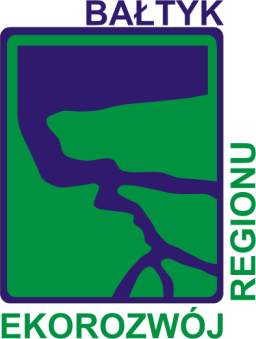 ZWIĄZEKMIAST I GMINDORZECZA PARSĘTYz siedzibą w Karlinie78-230 Karlino ul. Szymanowskiego 17tel. (+ 48 94) 311 72 47; fax (+48 94) 311 71 16e-mail:zmigdp@parseta.org.plhttp://www.parseta.org.plNazwa i adres szkołyTelefon, faxE-mailImię i nazwisko osoby do kontaktuTelefonE-mail